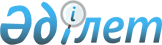 Қазақстан Республикасында жоғары және арнаулы орта бiлiмдi жетiлдiру мәселелерi<*>
					
			Күшін жойған
			
			
		
					Қазақстан Республикасы Үкiметiнiң Қаулысы 1996 жылғы 7 мамырдағы N 573. 2-қосымшаға өзгертулер мен толықтырулар енгiзiлдi - 1996.12.24. N 1601 қаулысымен. ~P961601 Күшi жойылды - ҚРҮ-нiң 1997.05.08. N 814 қаулысымен. ~P970814



          Қазақстан Республикасының мұқтажын қанағаттандыру үшiн жоғары
және арнаулы орта оқу орындарында жоғары бiлiктi мамандар даярлауды
қамтамасыз ету мақсатында Қазақстан Республикасының Үкiметi қаулы
етедi:




          1. Қазақстан Республикасында жоғары және арнаулы орта бiлiмдi
жетiлдiру жөнiндегi Қазақстан Республикасы Бiлiм министрлiгiнiң
ұсынысы қабылдансын.




          2. Қазақстан Республикасының Бiлiм министрлiгiне
1-3-қосымшаларда көрсетiлген оқу орындарын тарату мен қайта
ұйымдастыруды заңда белгiленген тәртiппен үш ай мерзiм iшiнде аяқтау
тапсырылсын.




          3. Қазақстан Республикасының Бiлiм министрлiгi:




          қайта ұйымдастырылған оқу орындарының жаңа мәртебелерiн ескере
отырып, лицензияларды қайта ресiмдеудi жүргiзсiн:




          "Қазақстан Республикасының бiлiм беру мәселелерi жөнiндегi
кейбiр заң актiлерiне өзгертулер мен толықтырулар енгiзу туралы"
Қазақстан Республикасы Президентiнiң 1996 жылғы 27 қаңтардағы N 2829
 
 U962829_ 
  Заң күшi бар Жарлығына сәйкес қайта ұйымдастырылған жоғары 
оқу орындарының ректорларын тағайындауды жүргiзсiн және олармен
қолданылып жүрген заңдарға сәйкес контрактiлер жасасын.




          4. Қазақстан Республикасының Бiлiм министрлiгi Денсаулық сақтау
министрлiгiмен бiрлесiп медициналық жоғары оқу орындары мен
колледждерi қызметiнiң тиiмдiлiгiн арттыру мәселесiн зерделесiн
және бiр ай мерзiм iшiнде Қазақстан Республикасының Үкiметiне тиiстi
ұсыныстар енгiзсiн.




          5. 3-қосымшаға сәйкес "Ақмола, Атырау, Павлодар, Петропавл




және Талдықорған қалаларында университеттер құру туралы" Қазақстан
Республикасы Министрлер Кабинетiнiң 1994 жылғы 2 маусымдағы N 584  
 P940584_ 
 
қаулысына (Қазақстан Республикасының ПҮАЖ-ы, 1994 ж., N 25, 255-бап)
өзгертулер енгiзiлсiн.
     6. Қоса берiлген тiзбеге сәйкес (4-қосымша) Қазақстан
Республикасы Үкiметiнiң кейбiр шешiмдерiнiң күшi жойылған деп
танылсын.

     Қазақстан Республикасының
        Премьер-Министрi
                                    Қазақстан Республикасы
                                         Үкiметiнiң
                                    1996 жылғы 7 мамырдағы
                                       N 573 қаулысына
                                       1-қосымша

            Таратуға және қайта ұйымдастыруға жататын
                    жоғары оқу орындарының
                          Тiзбесi
___________________________________________________________________
 р\с     Ұйымның бұрынғы        Мәртебесiнiң     Жаңа атауы
  N          атауы                өзгеруi        және мәртебесi
___________________________________________________________________
  1. Алматы энергетика       Таратылсын    Қазақ Ұлттық техникалық
       институты                           университетiнiң құрамындағы
                                           бөлiмше
  2. а) Алматы темiржол     Таратылып,     Қазақ көлiк және
        көлiгi инженерлерi  олардың        коммуникация академиясы
        институты           базасында жаңа
                            жоғары оқу орны
                            ұйымдастырылсын
     б) Алматы автомобиль
        жолы институты
  3. а) Қарағанды           Таратылсын     Ақмола университетiнiң
        политехникалық                     құрамындағы бөлiмше
        институтының
        Ақмоладағы филиалы
     б) Алматы темiржол     Таратылсын     Ақмола университетi
        көлiгi инженерлерi                 құрамындағы бөлiмше
        институтының
        Ақмоладағы филиалы
  4.    Ақтөбе педагогикалық   Қайта        К.Жұбанов атындағы Ақтөбе
        институты            ұйымдастырылсын    университетi
  5. а) Өскемен құрылысжол   Қайта         Шығыс Қазақстан техникалық
        институты            ұйымдастырылсын     университетi
     б) Қазақ Ұлттық         Таратылсын     Шығыс Қазақстан
        техникалық                          университетiнiң
        университетiнiң                     құрамындағы бөлiмше
        Өскемендегi
        жалпытехникалық
        факультетi
     в) Қазақ Ұлттық         Таратылсын    Шығыс Қазақстан
        техникалық                        университетiнiң құрамындағы
        университетiнiң                   бөлiмше
        Зыряновскiдегi
        жалпытехникалық
        факультетi
  6. а) Жамбыл педагоги.     Қайта ұйым.   Жамбыл университетi
        калық институты      дастырылсын
     б) Қазақ мемлекеттiк    Таратылсын    Жамбыл университетiнiң
        басқару академия.                  бөлiмшесi
        сының Жамбылдағы
        филиалы
     в) Қазақ Ұлттық         Таратылсын    Жамбыл университетiнiң
        техникалық                         бөлiмшесi
        университетiнiң
        Қаратаудағы
        филиалы
  7. Орал педагогикалық     Қайта          С.А.Пушкин атындағы Батыс
     институты            ұйымдастырылсын  Қазақстан гуманитарлық
                                           университетi
  8. Дәулеткерей атындағы  Қайта           Дәулеткерей атындағы Батыс
     Батыс Қазақстан     ұйымдастырылсын  Қазақстан өнер институты
     мәдениет институты
  9. Қарағанды            Қайта            Қарағанды мемлекеттiк
     политехникалық       ұйымдастырылсын  техникалық университетi
     институты
 10. Қазақ химия-         Қайта            Оңтүстiк Қазақстан
     технологиялық        ұйымдастырылсын  техникалық университетi
     институты
 11. а) Шымкент дене      Таратылып,       М.Әуезов атындағы Оңтүстiк
      тәрбиесi            олардың          Қазақстан гуманитарлық
     мәдениетi педаго.    базасында        университетi
     гикалық институты    жаңа жоғары
                          оқу орны
                         ұйымдастырылсын
     б) Шымкент педаго.
      гикалық мәдениет
      институты
     в) Қ.А.Яссауи
      атындағы халық.
      аралық Қазақ-Түрiк
      университетi
      Шымкент бөлiмiнiң
      М.Әуезов атындағы
      педагогикалық
      институты

 12. а) Жезқазған         Таратылып,       О.Байқоңыров атындағы
      педагогикалық     олардың базасында  Жезқазған университетi
      институты         жаңа жоғары оқу
                        орны ұйымдастырылсын
     б) Жезқазған
      тау-кен техноло.
      гиялық институты
 13. Жамбыл Жеңiл және   Қайта             Алматы технологиялық
     тамақ өнеркәсiбi    ұйымдастырылсын        институты
     технологиялық
     институтының
     Алматыдағы филиалы
 14. а) Ш.Есенов атындағы  Таратылып,     Ш.Есенов атындағы Ақтау
      Ақтау политехникалық  олардың       университетi
      институты            базасындағы
                           жаңа жоғары
                           оқу орны
                           ұйымдастырылсын
     б) Атырау
       университетiнiң
       Ақтаудағы филиалы
 15. Қарағанды            Таратылсын      Е.Букетов атындағы
     педагогикалық                        Қарағанды мемлекеттiк
     институты                            университетiнiң субъектiсi
 16. а) Ш.Уәлиханов      Таратылып,       Ш.Уәлиханов атындағы
      атындағы Көкшетау  олардың          Көкшетау университетi
      педагогикалық      базасында
      институты          жаңа жоғары
                         оқу орны
                         ұйымдастырылсын
     б) Көкшетау ауыл
       шаруашылығы
       институты
     в) Қарағанды
      политехникалық
      институтының
      Көкшетаудағы
      филиалы
 17. Қорқыт ата          Қайта            Қорқыт ата атындағы
     атындағы Қызылорда  ұйымдастырылсын  Қызылорда гуманитарлық
     мемлекеттiк                          университетi
     университетi
 18. Ы.Жақаев            Қайта            Ы.Жақаев атындағы
     атындағы Қызылорда  ұйымдастырылсын  Қызылорда политехникалық
     агроөнеркәсiп                        институты
     өндiрiсi институты
 19. Батыс Қазақстан     Қайта            Батыс Қазақстан аграрлық
     ауыл шаруашылық     ұйымдастырылсын  университетi
     институты
 20. Ақмола ауыл         Қайта            Ақмола аграрлық
     шаруашылығы         ұйымдастырылсын  университетi
     институты
 21. С.Асфендияров       Қайта            С.Асфендияров атындағы
     атындағы            ұйымдастырылсын  медицина академиясы
     мемлекеттiк
     медицина институты

                                    Қазақстан Республикасы
                                         Үкiметiнiң
                                    1996 жылғы 7 мамырдағы
                                       N 573 қаулысына
                                       2-қосымша

          Заңды тұлға құқығы сақталып жоғары оқу орындарының
          құрамына енгiзiлген Қазақстан Республикасы Бiлiм
          министрлiгiнiң арнаулы орта оқу орындарының
                            ТIЗБЕСI
___________________________________________________________________
 р\с   Жоғары оқу орнының атауы  | Арнаулы орта оқу орнының атауы
___________________________________________________________________
             1                   |               2
___________________________________________________________________
                      Алматы қаласы және Алматы облысы

 1. Абай атындағы Алматы           1. Абай атындағы Алматы мемлекеттiк
   мемлекеттiк университетi           университетiнiң гуманитарлық 
                                      колледжi
                                   2. Абай атындағы Алматы мемлекеттiк
                                      университетiнiң Есiк колледжi
                                   3. Абай атындағы Алматы мемлекеттiк 
                                      университетiнiң Қаскелең колледжi
 2. Қазақ көлiк және               1. Қазақ көлiк және коммуникация
    коммуникациялар академиясы        академиясының Алматы колледжi
                                   2. Қазақ көлiк және коммуникация
                                      академиясының Ақмола колледжi
                                   3. Ақтөбе жоғары темiржол көлiгi
                                      колледжi (темiржол көлiгi
                                      институты мен техникумы
                                      филиалының базасында)
                                   4. Петропавл темiржол көлiгi
                                      колледжi
 3. Құрманғазы атындағы Алматы      1. Құрманғазы атындағы Алматы мем.
    мемлекеттiк консерваториясы       лекеттiк консерваториясының 
                                      К.Байсейiтова атындағы музыка 
                                      колледжi
                                   2. Құрманғазы атындағы Алматы мем.
                                      лекеттiк консерваториясының 
                                      П.И.Чайковский атындағы 
                                      музыка колледжi
                                   3. Құрманғазы атындағы Алматы мем.
                                      лекеттiк консерваториясының 
                                      Ж.Елебеков атындағы эстрадалық-
                                      цирк колледжi
 4. Т.Жүргенов атындағы            1. Т.Жүргенов атындағы Қазақ мем.
    мемлекеттiк театр және кино       лекеттiк театр және кино институ.
    институты                         тының А.Селезнев атындағы
                                      хореографиялық училищесi
    
 5. Қазақ мемлекеттiк              1. Қазақ мемлекеттiк көркемсурет
    көркемсурет академиясы            академиясының көркем сурет 
                                      колледжi
 6. Алматы технологиялық           1. Алматы технологиялық институтының
    институты                         сервис колледжi
                                   2. Алматы технологиялық институтының
                                      экономикалық колледжi
 7. Қазақтың дене тәрбиесi         1. Х.Мұңайтпасов атындағы
    мәдениетi институты               республикалық спорт колледжi
                                   2. N 2 Республикалық спорт колледжi
 8. Қазақтың мемлекеттiк           1. Қазақстан мемлекеттiк сәулет-
    сәулет-құрылыс академиясы         құрылыс академиясының құрылыс және
                                      менеджмент колледжi
                                   2. Қазақ мемлекеттiк сәулет-құрылыс 
                                      академиясының индустриялдық 
                                      колледжi
 9. Қазақ Ұлттық техникалық        1. Қазақ Ұлттық техникалық 
    университетi                      университетiнiң энергетика және
                                      байланыс колледжi
                                   2. Қазақ Ұлттық  техникалық универ.
                                      ситетiнiң Семей колледжi
 10. Қазақ мемлекеттiк басқару     1. Қазақ мемлекеттiк басқару 
     академиясы                       академиясының колледжi
 11. Қазақ мемлекеттiк аграрлық    1. Қазақ мемлекеттiк аграрлық 
     университетi                     университетiнiң Талғар колледжi
                                   2. Қазақ мемлекеттiк аграрлық
                                      университетiнiң Шамалған 
                                      колледжi 

                 Ақмола облысы 

12. Л.Гумилев атындағы Евразиялық  1. Л. Гумилев атындағы Евразиялық
    университетi                      университетiнiң гуманитарлық  
                                      колледжi
                                   2. Л.Гумилев атындағы Евразиялық
                                      университетiнiң Степногор колледжi
                                   3. Л.Гумилев атындағы Евразиялық
                                      университетiнiң техникалық 
                                      колледжi 
11. С.Сейфуллин атындағы Ақмола    1. С.Сейфуллин атындағы Ақмола
    аграрлық университетi             аграрлық университетiнiң 
                                      техникалық колледжi
                                   2. С. Сейфуллин атындағы Ақмола 
                                      аграрлық университетiнiң Атбасар 
                                      колледжi
                                   4. С.Сейфуллин атындағы Ақмола 
                                      аграрлық университетiнiң
                                      Жаңаесiл колледжi

                 Ақтөбе облысы 

12. Қ.Жұбанов атындағы            1. Қ.Жұбанов атындағы Ақтөбе универ.
    Ақтөбе университетi              ситетiнiң гуманитарлық колледжi
                                  2. Қ.Жұбанов атындағы Ақтөбе универ. 
                                     ситетiнiң техникалық колледжi
                                  3. Қ.Жұбанов атындағы Ақтөбе универ.
                                     ситетiнiң құрылыс колледжi

                  Атырау облысы 

13. Х.Досмұхамедов атындағы       1. Х.Досмұхамедов атындағы Атырау 
    Атырау университетi              университетiнiң гуманитарлық
                                     колледжi
                                  2. Х.Досмұхамедов атындағы Атырау
                                     университетiнiң техникалық 
                                     колледжi
                                  3. Х.Досмұхамедов атындағы Атырау 
                                     университетiнiң көлiк колледжi
                                   

                Шығыс Қазақстан облысы 

14. Шығыс Қазақстан               1. Шығыс Қазақстан мемлекеттiк  
    мемлекеттiк университетi         университетiнiң гуманитарлық
                                     колледжi
                                  2. Шығыс Қазақстан мемлекеттiк 
                                     университетiнiң өнер колледжi
                                   
15. Шығыс Қазақстан техникалық    1. Шығыс Қазақстан техникалық
    университетi                     университетiнiң Лениногор колледжi
                                  2. Шығыс Қазақстан техникалық 
                                     университетiнiң колледжi
                                  
                    Жамбыл облысы 

16. Жамбыл жеңiл және тамақ       1. Жамбыл технологиялық институтының
    өнеркәсiбi технологиялық         колледжi
    институты

17. Жамбыл университетi           1. Жамбыл университетiнiң гуманитарлық
                                     колледжi
                                  2. Жамбыл университетiнiң қазақ-түрiк
                                     колледжi
18. Жамбыл гидромелиоративтiк-    1. Жамбыл гидромелиоративтiк құрылыс 
    құрылыс институты                институтының Қаратау колледжi
                                  2. Жамбыл гидромелиоративтiк құрылыс
                                     институтының Құлан колледжi
                                  3. Қордай ауыл шаруашылығы колледжi

                Жезқазған облысы 

19. О.Байқоңыров атындағы         1. О.Байқоңыров атындағы Жезқазған 
    Жезқазған университетi           университетiнiң гуманитарлық 
                                     колледжi
                                  2. О.Байқоңыров атындағы Жезқазған
                                     университетiнiң Балқаш колледжi
                                  3. О.Байқоңыров атындағы Жезқазған 
                                     университетiнiң техникалық 
                                     колледжi

               Батыс Қазақстан облысы 

20. А.С.Пушкин атындағы           1. А.С.Пушкин атындағы Батыс 
    Батыс Қазақстан                  Қазақстан гуманитарлық 
    гуманитарлық университетi        университетiнiң колледжi
21. Батыс Қазақстан ауыл          1. Батыс Қазақстан аграрлық 
    шаруашылығы институты            университетiнiң техникалық
                                     колледжi
                                  
22. Батыс Қазақстан өнер          1. Батыс Қазақстан өнер институтының 
    институты                       Құрманғазы атындағы музыка 
                                     колледжi

                  Қарағанды облысы 

23. Е.Бөкетов атындағы Қарағанды  1. Е.Бөкетов атындағы Қарағанды 
    мемлекеттiк университетi         мемлекеттiк университетiнiң
                                     Темиртау колледжi
                                  2. Е.Бөкетов атындағы Қарағанды
                                     мемлекеттiк университетiнiң
                                     гуманитарлық колледжi
                                  3. Е.Бөкетов атындағы Қарағанды 
                                     мемлекеттiк университетiнiң
                                     өнер колледжi
                                  4. Е.Бөкетов атындағы Қарағанды 
                                     мемлекеттiк университетiнiң 
                                     экономика колледжi
                                  5. Е.Бөкетов атындағы Қарағанды 
                                     мемлекеттiк университетiнiң
                                     Саран колледжi   
                                   
24. Қарағанды мемлекеттiк         1. Қарағанды мемлекеттiк техникалық 
    техникалық университетi          университетiнiң техникалық
                                     колледжi
                                  2. Қарағанды мемлекеттiк техникалық
                                     университетiнiң Мичурин колледжi 
                                  3. Қарағанды мемлекеттiк техникалық
                                     университетiнiң Қарқаралы колледжi
25. Қарағанды металлургия         1. Қарағанды металлургия институтының
    институты                        колледжi
                                  2. Қарағанды металлургия институтының
                                     Шахтинск колледжi
                                  
              Қызылорда облысы 

26. Ы. Жақаев атындағы Қызылорда  1. Ы.Жақаев атындағы Қызылорда
    политехникалық                   политехникалық институтының 
    институты                        колледжi
27. Қорқыт Ата атындағы           1. Қорқыт Ата атындағы Қызылорда 
    Қызылорда гуманитарлық           гуманитарлық университетiнiң 
    университетi                     колледжi

                Көкшетау  облысы 

28. Ш.Уәлиханов атындағы          1. Ш. Уәлиханов атындағы Көкшетау
    Көкшетау университетi            университетiнiң гуманитарлық 
                                     колледжi 
                                  2. Ш.Уәлиханов атындағы Көкшетау
                                     университетiнiң техникалық
                                     колледжi
                                  3. Ш.Уәлиханов атындағы Көкшетау 
                                     университетiнiң Щучинск колледжi
                                  4. Ш. Уәлиханов атындағы Көкшетау
                                     университетiнiң Боровск колледжi
                                  5. Ш.Уәлиханов атындағы Көкшетау 
                                     университетiнiң Қотыркөл
                                     колледжi
                                  6. Ш.Уәлиханов атындағы Көкшетау
                                     университетiнiң Чаглинск колледжi
                                   
               Қостанай облысы 

29. Қостанай мемлекеттiк          1. Қостанай мемлекеттiк 
    университетi                     университетiнiң гуманитарлық
                                     колледжi 
                                  2. Қостанай мемлекеттiк 
                                     университетiнiң Рудный 
                                     педагогикалық колледжi
                                  3. Қостанай мемлекеттiк
                                     университетiнiң Жетiкөл колледжi
30. Қостанай ауыл шаруашылығы     1. Қостанай ауыл шаруашылық
    институты                        институтының колледжi
                                  2. Қостанай ауыл шаруашылығы
                                     институтының Қазақстан колледжi
                                  3. Қостанай ауыл шаруашылық 
                                     институтының Урицк колледжi
31. Рудный индустриалдық          1. Рудный индустриалдық институтының
    институты                        колледжi 
                                  2. Рудный индустриалдық институтының
                                     Жетiқара колледжi
                                  3. Рудный индустриалдық институтының
                                     Лисаков колледжi
                                  4. Рудный индустриалдық институтының 
                                     Қостанай колледжi
                                

                   Маңғыстау облысы 

32. Ш.Есенов атындағы Ақтау       1. Ш.Есенов атындағы Ақтау  
    университетi                     университетiнiң гуманитарлық 
                                     колледжi 
                                  2. Ш.Есенов атындағы Ақтау 
                                     университетiнiң Жаңа Өзен
                                     колледжi

                Павлодар облысы 

33. С.Торайғыров атындағы         1. С. Торайғыров атындағы Павлодар 
    Павлодар мемлекеттiк             университетiнiң Ақсу колледжi 
    университетi                  2. С. Торайғыров атындағы Павлодар
                                     мемлекеттiк университетiнiң 
                                     техникалық колледжi
                                  3. С.Торайғыров атындағы Павлодар
                                     мемлекеттiк университетiнiң
                                     агротехникалық колледжi
                                  4. С. Торайғыров атындағы мемлекеттiк   
                                     университетiнiң гуманитарлық 
                                     колледжi
                                  5. С. Торайғыров атындағы Павлодар 
                                     мемлекеттiк университетiнiң
                                     Красноармейск колледжi
                                  6. С. Торайғыров атындағы Павлодар
                                     мемлекеттiк колледжiнiң Екiбастұз
                                     колледжi

              Солтүстiк Қазақстан облысы 

34. Солтүстiк Қазақстан           1. Солтүстiк Қазақстан 
    университетi                     университетiнiң гуманитарлық  
                                     колледжi
                                  2. Солтүстiк Қазақстан 
                                     университетiнiң экономикалық 
                                     колледжi
                                  3. Солтүстiк Қазақстан  
                                     университетiнiң техникалық
                                     колледжi 
                                  4. Солтүстiк Қазақстан 
                                     университетiнiң Ленинск 
                                     колледжi

               Семей облысы 

35. "Семей" мемлекеттiк          1. "Семей" мемлекеттiк  
     университетi                   университетiнiң техникалық
                                    колледжi 
                                 2. "Семей" мемлекеттiк 
                                    университетiнiң энергетика және
                                    байланыс колледжi
                                 3. "Семей" мемлекеттiк университетiнiң
                                    бизнес колледжi
                                 4. "Семей" мемлекеттiк университетiнiң
                                     құрылыс колледжi 
                                 5. "Семей" мемлекеттiк университетiнiң
                                     гуманитарлық колледжi

            Талдықорған облысы 

36. I.Жансүгiров атындағы        1. I.Жансүгiров атындағы Талдықорған
    Талдықорған университетi        университетiнiң техникалық 
                                    колледжi 
                                 2. I.Жансүгiров атындағы Талдықорған
                                    университетiнiң аграрлық колледжi
                                 3. I.Жансүгiров атындағы Талдықорған 
                                    университетiнiң гуманитарлық 
                                    колледжi
                                 4. I.Жансүгiров атындағы Талдықорған 
                                    университетiнiң Көксу колледжi
                                 5. I.Жансүгiров атындағы Талдықорған
                                    университетiнiң Сарқанд колледжi
                                 6. I.Жансүгiров атындағы Талдықорған 
                                    университетiнiң Жаркент колледжi

                   Торғай облысы 

37. Арқалық педагогикалық        1. Арқалық педагогикалық институтының 
    институты                       гуманитарлық колледжi
                                 2. Арқалық педагогикалық институтының 
                                    техникалық колледжi

                Оңтүстiк Қазақстан облысы 

38. Қ.А.Иассауи атындағы         1. Қ.А.Иассауи атындағы Халықаралық
    халықаралық қазақ-түрiк         қазақ-түрiк университетiнiң
    университетi                    гуманитарлық колледжi
                                 2. Қ.А.Иассауи атындағы Халықаралық
                                    қазақ-түрiк университетiнiң
                                    Шымкент колледжi
                                 3. Қ.А.Иассауи атындағы Халықаралық
                                    қазақ-түрiк университетiнiң
                                    Алматы колледжi 
                                 4. Қ.А.Иассауи атындағы Халықаралық
                                    қазақ-түрiк университетiнiң
                                    Қапланбек колледжi
                                 5. Қ.А.Иассауи атындағы Халықаралық
                                    қазақ-түрiк университетiнiң
                                    Мақтаарал колледжi
                                 
39. Оңтүстiк Қазақстан           1. Оңтүстiк Қазақстан техникалық 
    техникалық университетi         университетiнiң техникалық колледжi
                                 2. Оңтүстiк Қазақстан техникалық
                                    университетiнiң агротехникалық
                                    колледжi
                                  
40. Оңтүстiк Қазақстан           1. Оңтүстiк Қазақстан гуманитарлық
    гуманитарлық университетi       университетiнiң колледжi 
                                    


                                    Қазақстан Республикасы
                                         Үкiметiнiң
                                    1996 жылғы 7 мамырдағы
                                       N 573 қаулысына
                                        3-қосымша

           Таратуға жататын жоғары оқу орындарының
                        ТIЗБЕСI
___________________________________________________________________
 р\с      Ұйымның бұрынғы    Мәртебесiнiң   Жаңа атауы
  N           атауы           өзгеруi       және мәртебесi
___________________________________________________________________
  1. Ақмола университетiнiң  Таратылсын    Ақмола университетiнiң
     құрылыс институты                     бөлiмшесi
  2. Х.Досмұхамедов атындағы Таратылсын    Атырау университетiнiң
     Атырау университетiнiң                бөлiмшесi
     мұнай және газ институты
  3. Павлодар мемлекеттiк    Таратылсын    Павлодар мемлекеттiк
     университетiнiң                       университетiнiң
     С.Торайғыров атындағы                 бөлiмшесi
     педагогикалық институты
  4. Солтүстiк Қазақстан     Таратылсын    Солтүстiк Қазақстан
     университетiнiң жоғары                университетiнiң бөлiмшесi
     техникалық колледжi

                                    Қазақстан Республикасы
                                         Үкiметiнiң
                                    1996 жылғы 7 мамырдағы
                                       N 573 қаулысына
                                       4-қосымша

         Қазақстан Республикасы Үкiметiнiң күшi жойылған
                     кейбiр шешiмдерiнiң
                         тiзбесi






          "Бiлiм қызметiн лицензиялау тәртiбi туралы Ереженi және
Мемлекеттiк емес бiлiм мекемелерi туралы Ереженi бекiту туралы"
Қазақстан Республикасы Министрлер Кабинетiнiң 1993 жылғы 13
шiлдедегi N 597 қаулысы (Қазақстан Республикасыынң ПҮАЖ-ы, 1993 ж.,
N 27, 337-бап);




          "Жоғары оқу орындарын аккредитациялау туралы Ереже мен Жоғары
оқу орнының автономиялығы туралы Ереженi бекiту туралы" Қазақстан
Республикасы Министрлер Кабинетiнiң 1993 жылғы 14 қыркүйектегi N 873
қаулысының 1-тармағының екiншi абзацы және 2-тармағы (Қазақстан
Республикасының ПҮАЖ-ы, 1993 ж., N 37, 435-бап);




          "Қазақстан Республикасы Азаматтық кодексiнiң (жалпы бөлiм)
қабылдануына байланысты Қазақстан Республикасы Үкiметiнiң кейбiр
шешiмдерiне өзгертулер мен толықтырулар енгiзу, күшiн жойылған деп
тану туралы" Қазақстан Республикасы Үкiметiнiң 1996 жылғы 19
қаңтардағы N 71 қаулысымен бекiтiлген Қазақстан Республикасы
Үкiметiнiң кейбiр шешiмдеріне енгiзiлетiн өзгертулер мен
толықтырулардың 6-тармағы (Қазақстан Республикасының ПҮАЖ-ы, 1996
ж., N 6, 26-бап).








					© 2012. Қазақстан Республикасы Әділет министрлігінің «Қазақстан Республикасының Заңнама және құқықтық ақпарат институты» ШЖҚ РМК
				